Российская ФедерацияРеспублика КалмыкияЭлистинское городское Собраниешестого созываРЕШЕНИЕ № 12В соответствии с Федеральным законом от 6 октября 2003 года                     № 131-ФЗ «Об общих принципах организации местного самоуправления в Российской Федерации», Градостроительным кодексом Российской Федерации, с учетом протоколов публичных слушаний от 30 марта, 10 августа, 21 сентября, 9 ноября 2021 года и заключений Комиссии по подготовке Правил землепользования и застройки города Элисты о результатах публичных слушаний от 5 апреля, 16 августа, 29 сентября , 15 ноября 2021 года, предложений Администрации города Элисты (постановления Администрации города Элисты), руководствуясь статьей 20 Устава города Элисты,Элистинское городское Собрание решило:1. Внести в карту планируемого размещения объектов (схему проектируемого состояния территории) Генерального плана города Элисты, утвержденного решением Элистинского городского Собрания от 1 июля 2010 года №1 (с изменениями от 25 апреля 2013 года №3, 26 сентября 2013 года №13, 28 ноября 2013 года №4, 26 декабря 2013 года №9, 27 марта 2014 года №14, 16 апреля 2014 года №4, 19 июня 2014 года №7, 24 июля 2014 года №5, 25 декабря 2014 года №4, 19 марта 2015 года №12, 11 июня 2015 года №11, 28 июля 2015 года №2, 17 сентября 2015 года №10, 24 декабря 2015 года №16, 24 марта 2016 года №24, 16 июня 2016 года №14, 29 сентября 2016 года №16, 22 декабря 2016 года №15, 15 июня 2017 года №19, 21 декабря 2017 года №10, 31 мая 2018 года №11, 6 сентября 2018 года №14, 6 июня 2019 года №9, 29 августа 2019 года №7, 27 ноября 2019 года №4, 26 декабря 2019 года № 4, 26 мая 2020 года №3, 25 июня 2020 года № 13, 23 июля 2020 года № 4, 17 сентября 2020 года № 6, 26 ноября 2020 №3, 24 декабря 2020 года № 3, 21 января 2021 года №2, 16 марта 2021 года № 5, 30 марта 2021 года № 9, 18 мая 2021 года № 1, 24 июня № 7, 27 июля 2021 №2, 23 сентября 2021 года №10, 16 октября 2021 года №1), следующие изменения:1) включить в зону многоэтажной жилой застройки (5 эт. и выше), исключив из зоны зеленых насаждений, земельный участок с кадастровым номером 08:14:030508:5245 площадью 3869 кв.м., расположенный по адресу: Республика Калмыкия, город Элиста, 1 микрорайон, № 40 «А», согласно схеме № 1 Приложения к настоящему решению; 2) включить в зону многоэтажной жилой застройки (5 эт. и выше), исключив из зоны зеленых насаждений, земельный участок с кадастровым номером 08:14:030508:5366 площадью 3861 кв.м., расположенный по адресу: Республика Калмыкия, город Элиста, 1 микрорайон, № 40 «Б», согласно схеме № 2 Приложения к настоящему решению;3) включить в зону общественных центров, исключив из зоны зеленых насаждений, земельные участки с кадастровыми номерами 08:14:032501:10 и 08:14:032501:11 общей площадью 8125 кв.м., расположенные по адресному ориентиру: Республика Калмыкия, город Элиста, АТО «Город Шахмат», согласно схеме № 3 настоящему решению;4) включить в зону индивидуальной жилой застройки (до 3 эт.), исключив из зоны улично-дорожной сети, земельные участки с кадастровыми номерами 08:14:030119:2, 08:14:030119:5, 08:14:030119:76, 08:14:030119:86, 08:14:030119:6, 08:14:030119:83, 08:14:030119:8, 08:14:030119:9, 08:14:030119:10, 08:14:030119:12, 08:14:030119:13, 08:14:030119:14, 08:14:030119:123, 08:14:030119:81, 08:14:030119:18, 08:14:030119:17, 08:14:030119:16, 08:14:030119:24, 08:14:030119:25, 08:14:030119:26, 08:14:030119:27, 08:14:030119:28, 08:14:030119:29, 08:14:030119:113, 08:14:030119:114, 08:14:030119:39, 08:14:030119:40, 08:14:030119:41, 08:14:030119:67, 08:14:030119:42, 08:14:030119:74, 08:14:030119:44, 08:14:030119:45, 08:14:030119:46, 08:14:030119:132, 08:14:030119:71, 08:14:030119:49, 08:14:030119:77, 08:14:030119:118, 08:14:030119:37, 08:14:030119:36, 08:14:030119:115 08:14:030119:1171, 08:14:030119:1172, 08:14:030119:33, 08:14:030119:32, 08:14:030119:31, 08:14:030119:30, 08:14:030119:51, 08:14:030119:52, 08:14:030119:53, 08:14:030119:54, 08:14:030119:55, 08:14:030119:56, 08:14:030119:107, 08:14:030119:92, 08:14:030119:59, 08:14:030119:60, 08:14:030119:62, 08:14:030119:84, 08:14:030119:64, 08:14:030119:99, 08:14:030119:131, 08:14:030119:97, 08:14:030118:47, 08:14:030118:46, 08:14:030118:56, 08:14:030118:63, 08:14:030118:22, 08:14:030118:21, 08:14:030118:20, 08:14:030118:58, 08:14:030118:60, 08:14:030118:17, 08:14:030118:16, 08:14:030118:15, 08:14:030118:36, 08:14:030118:30, 08:14:030118:29, 08:14:030118:28, 08:14:030118:27, 08:14:030118:37, 08:14:030118:42, 08:14:030118:43, 08:14:030118:48, 08:14:030118:49, 08:14:030118:1184, 08:14:030118:1183, 08:14:030118:51, 08:14:030118:52, 08:14:030118:53 общей площадью 55909 кв.м., расположенные по адресу: Республика Калмыкия, город Элиста, жилая группа «Гурвн Сала», квартал №№ 1, 2, ул. Сарта, севернее д. 20 в 458 метрах, ул. Полынная, юго-восточнее д. 47 в 395 метрах, согласно схеме № 4 Приложения к настоящему решению; 5) включить в зону индивидуальной жилой застройки (до 3 эт.), исключив из зоны улично-дорожной сети и зоны зеленых насаждений, земельные участки с кадастровыми номерами 08:14:030427:1229, 08:14:030427:367, 08:14:030427:368, 08:14:030427:1243, 08:14:030427:994, 08:14:030427:998, 08:14:030427:999, 08:14:030427:1104, 08:14:030427:990, 08:14:030427:1083, 08:14:030427:1012, 08:14:030427:1030, 08:14:030427:1032, 08:14:030427:1031, 08:14:030427:1112, 08:14:030427:1005, 08:14:030427:1041, 08:14:030427:1052, 08:14:030427:1095, 08:14:030427:1044, 08:14:030427:1040, 08:14:030427:1087, 08:14:030427:1049, 08:14:030427:1045, 08:14:030427:1047, 08:14:030427:1093, 08:14:030427:1059, 08:14:030427:1085, 08:14:030427:1053, 08:14:030427:1231, 08:14:030427:1197, 08:14:030427:1142, 08:14:030427:1106 общей площадью 17770 кв.м., расположенные по адресу: Республика Калмыкия, город Элиста, пер. Буйнта, пер. Зунда Толга, пер. Манцын Кец, пер. Ясный, пер. Богдо уул, ул. им. С. Кийкова, жилая группа «Благовест», южная часть города, участок № 152, ул. им. Манкаева С.В., пер. Элвг, 11 проезд, № 41, согласно схеме № 5 Приложения к настоящему решению; 6) включить в зону индивидуальной жилой застройки (до 3 эт.), исключив из зоны улично-дорожной сети, земельные участки с кадастровыми номерами 08:14:000000:3567, 08:14:030423:38, 08:14:030423:39, 08:14:030423:40, 08:14:030423:41, 08:14:030423:42, 08:14:030423:48, 08:14:030423:47, 08:14:030423:46, 08:14:030423:43, 08:14:030423:101 площадью 6612 кв.м., расположенные по адресу: Республика Калмыкия, город Элиста, ул. Оргакинская, № 18, 15 проезд, №№ 14, 16, 18, 20, 22, 14 проезд, 9, 11, 17, 19, 21, согласно схеме № 6 Приложения к настоящему решению; 7) включить в зону объектов здравоохранения и социального обеспечения, исключив из зоны зеленых насаждений и зоны улично-дорожной сети, земельный участок с кадастровым номером 08:14:030547:205 площадью 2596 кв.м., расположенный по адресу: Республика Калмыкия, город Элиста, проспект имени Петра Анацкого,    № 15 «В», согласно схеме № 7 Приложения к настоящему решению;8) включить в зону индивидуальной жилой застройки (до 3 эт.), исключив из зоны зеленых насаждений, земельный участок с кадастровым номером 08:14:030660:49 площадью 450 кв.м., расположенный по адресному ориентиру: Республика Калмыкия, город Элиста, ул. Лувсана Шарапа Тепкина, западнее № 2 «А», согласно схеме № 8 Приложения к настоящему решению; 9) включить в зону индивидуальной жилой застройки (до 3 эт.), исключив из коммунальной зоны, зоны улично-дорожной сети и зоны зеленых насаждений, земельный участок с кадастровым номером 08:14:050101:1 площадью 18457 кв. м., расположенный по адресному ориентиру: Республика Калмыкия, город Элиста, п. Аршан, согласно схеме № 9 Приложения к настоящему решению;10) включить в зону индивидуальной жилой застройки (до 3 эт.), исключив из зоны высших и средних специальных учебных заведений, земельный участок с кадастровым номером 08:14:030219:46 площадью 776 кв.м., расположенный по адресу: Республика Калмыкия, город Элиста, проезд им. В.Н. Волкова, № 19 «Б», согласно схеме № 10 Приложения к настоящему решению;11) включить в зону индивидуальной жилой застройки (до 3 эт.), исключив из зоны улично-дорожной сети, земельный участок площадью 600 кв.м., расположенный по адресу: Республика Калмыкия, город Элиста, жилая группа «Возрождение», № 81, согласно схеме № 11 Приложения к настоящему решению; 12) включить в зону индивидуальной жилой застройки (до 3 эт.), исключив из зоны улично-дорожной сети и зоны зеленых насаждений, земельные участки с кадастровыми номерами 08:14:030301:148, 08:14:030301:13, общей площадью 1197 кв.м., расположенные по адресу: Республика Калмыкия, город Элиста, ул. Багабурульская, №№ 2, 2б, согласно схеме № 12 Приложения к настоящему решению; 13) включить в зону индивидуальной жилой застройки (до 3 эт.), исключив из зоны многоэтажной жилой застройки (5 эт. и выше), земельный участок с кадастровым номером 08:14:030304:11 площадью 535 кв.м., расположенный по адресу: Республика Калмыкия, город Элиста, ул. В.И. Ленина, № 66, согласно схеме № 13 Приложения к настоящему решению; 14) включить в зону индивидуальной жилой застройки (до 3 эт.), исключив из зоны подцентров малоэтажной жилой застройки, земельные участки с кадастровыми номерами 08:14:030427:1042; 08:14:030427:1050; 08:14:030427:1034 общей площадью 1590 кв.м., расположенные по адресу: Республика Калмыкия, город Элиста, пер. Хар-Газр, № 5, 7, 9, согласно схеме № 14 Приложения к настоящему решению; 15) включить в зону индивидуальной жилой застройки (до 3 эт.), исключив из зоны зеленых насаждений и зоны улично-дорожной сети, земельный участок с кадастровым номером 08:14:030426:202 площадью 600 кв.м., расположенный по адресу: Республика Калмыкия, город Элиста, ул. Аршанская, № 2 «В», согласно схеме № 15 Приложения к настоящему решению;16) включить в зону индивидуальной жилой застройки (до 3 эт.), исключив из зоны отводов под жилую застройку, зоны отводов под подцентры малоэтажной жилой застройки, земельный участок с кадастровым номером 08:14:031002:274 площадью 1000 кв.м., расположенный по адресу: Республика Калмыкия, город Элиста, СОТ «Университет-2», № 213, согласно схеме № 16 Приложения к настоящему решению;17) включить в зону индивидуальной жилой застройки (до 3 эт.), исключив из зоны улично-дорожной сети, земельный участок с кадастровым номером 08:14:030427:10189 площадью 600 кв.м., расположенный по адресу: Республика Калмыкия, город Элиста, ул. им. Манджиева Л.И., № 7, согласно схеме № 17 Приложения к настоящему решению;18) включить в зону торговых и коммерческих объектов, исключив из зоны зеленых насаждений и зоны улично-дорожной сети, земельный участок с кадастровым номером 08:14:030655:3148 площадью 40 кв.м., расположенный по адресу: Республика Калмыкия, город Элиста, ул. им. Сухэ-Батора, № 4 «А», согласно схеме № 18 Приложения к настоящему решению;19) включить в коммунальную зону, исключив из зоны улично-дорожной сети, земельный участок площадью 23 кв.м., расположенный по адресу: Республика Калмыкия, город Элиста, ГСК «Южный-1», 2 очередь строительства, гараж № 88, согласно схеме № 19 Приложения к настоящему решению; 20) включить в зону индивидуальной жилой застройки (до 3 эт.), исключив из зоны улично-дорожной сети, земельный участок с кадастровым номером 08:14:030542:1984 площадью 527 кв.м., расположенный по адресу: Республика Калмыкия, город Элиста, жилая группа «Бумба», № 70, согласно схеме № 20 Приложения к настоящему решению; 21) включить в зону индивидуальной жилой застройки (до 3 эт.), исключив из зоны зеленых насаждений и зоны улично-дорожной сети, земельный участок площадью 539 кв.м., расположенный по адресу: Республика Калмыкия, город Элиста, ул. Звездная, № 20, согласно схеме № 21 Приложения к настоящему решению; 22) включить в зону индивидуальной жилой застройки (до 3 эт.), исключив из зоны малоэтажной высокоплотной жилой застройки (до 3 эт.) и зоны улично-дорожной сети, земельные участки с кадастровыми номерами 08:14:000000:4208, 08:14:000000:4209, 08:14:000000:4211, 08:14:000000:4215, 08:14:000000:4218, 08:14:000000:4245, 08:14:000000:4251, 08:14:000000:4252, 08:14:000000:4255, 08:14:000000:4262, 08:14:000000:4265, 08:14:000000:4272, 08:14:000000:4275, 08:14:000000:4281, 08:14:000000:4284, 08:14:000000:4317, 08:14:000000:4331, 08:14:032501:1955, 08:14:032501:1956, 08:14:032501:1992, 08:14:032501:1993, 08:14:032501:1994, 08:14:032501:1995, 08:14:032501:2007, 08:14:032501:2008, 08:14:032501:2009, 08:14:032501:2010, 08:14:032501:2011, 08:14:032501:2012, 08:14:032501:2013, 08:14:032501:2014, 08:14:032501:2015, 08:14:032501:2016, 08:14:032501:2017 общей площадью 19367 кв.м., расположенные по адресному ориентиру: Республика Калмыкия, город Элиста, юго-восточная часть города, согласно схеме № 22 Приложения к настоящему решению; 23) включить в зону индивидуальной жилой застройки (до 3 эт.), исключив из зоны улично-дорожной сети, земельные участки с кадастровыми номерами 08:14:030134:1273, 08:14:030134:1274, 08:14:030134:1276, 08:14:030134:1277, 08:14:030134:1280, 08:14:030134:1286, 08:14:030134:1401, 08:14:030134:1409, 08:14:030134:484, 08:14:030134:485, 08:14:030134:487, 08:14:030134:488, 08:14:030134:489, 08:14:030134:490, 08:14:030134:491, 08:14:030134:538 общей площадью 10318 кв.м., расположенные по адресному ориентиру: Республика Калмыкия, город Элиста, микрорайон «Молодежный», согласно схеме № 23 Приложения к настоящему решению; 24) включить в зону индивидуальной жилой застройки (до 3 эт.), исключив из зоны торговой и коммерческой застройки и зоны улично-дорожной сети, земельный участок с кадастровым номером 08:14:030544:29 площадью 790 кв.м., расположенный по адресу: Республика Калмыкия, город Элиста, ул. Геологическая, № 9, согласно схеме № 24 Приложения к настоящему решению; 25) включить в зону индивидуальной жилой застройки (до 3 эт.), исключив из зоны зеленых насаждений и зоны улично-дорожной сети, земельные участки с кадастровыми номерами 08:14:030803:1254, 08:14:030803:1255, 08:14:030803:1256, 08:14:030803:1257, 08:14:030803:1258, 08:14:030803:1280, общей площадью 3600 кв.м., расположенные по адресу: Республика Калмыкия, город Элиста, ул. имени Давида Кугультинова, д. 70, 72, 74, 76, 78, 80, согласно схеме № 25 Приложения к настоящему решению; 26) включить в зону индивидуальной жилой застройки (до 3 эт.), исключив из зоны подцентров малоэтажной жилой застройки, земельный участок с кадастровым номером 08:14:050201:106 площадью 400 кв.м., расположенный по адресу: Республика Калмыкия, город Элиста, пр. им. Романа Гирина, № 13, согласно схеме № 26 Приложения к настоящему решению; 27) включить в зону индивидуальной жилой застройки (до 3 эт.), исключив из зоны улично-дорожной сети, земельный участок с кадастровым номером 08:14:030701:956 площадью 600 кв.м., расположенный по адресному ориентиру: Республика Калмыкия, город Элиста, западная часть, 2 очередь, участок № 371, согласно схеме № 27 Приложения к настоящему решению; 28) включить в зону сельскохозяйственного использования, исключив из зоны земель лесного фонда, земельный участок с кадастровым номером 08:14:020205:79 площадью 4 100 000 кв.м, расположенного по адресному ориентиру: Республика Калмыкия, город Элиста, согласно схеме № 28 Приложения к настоящему решению; 29) включить в зону многоэтажной жилой застройки (5 эт. и выше), исключив из зоны улично-дорожной сети, зоны общественных центров, земельные участки с кадастровыми номерами 08:14:030517:192, 08:14:030517:193, 08:14:030517:194, 08:14:030517:195, 08:14:030517:196 общей площадью 2167 кв.м., расположенных по адресу: Республика Калмыкия, город Элиста, ул. Пушкина, №№ 48, 48 «А», 48 «Б», ул. Сян-Белгина Х.Б., №№ 16 «А», 16 «Б», согласно схеме № 29 Приложения к настоящему решению;30) включить в зону малоэтажной высокоплотной жилой застройки (до 3 эт.), исключив из зоны улично-дорожной сети, земельные участки с кадастровыми номерами 08:14:000000:10399, 08:14:000000:10400, 08:14:000000:10401, 08:14:000000:10402, 08:14:000000:10403, 08:14:000000:10404, 08:14:000000:10405, 08:14:000000:10406, 08:14:000000:10407, 08:14:000000:10408, 08:14:000000:10409 общей площадью 19905 кв.м., расположенные по адресу: Республика Калмыкия, город Элиста, ул. Хомутникова, №№ 110, 116, 118 «а», 120, согласно схеме № 30 Приложения к настоящему решению; 31) включить в зону индивидуальной жилой застройки (до 3 эт.), исключив из зоны улично-дорожной сети, земельный участок с кадастровым номером 08:14:030204:125 площадью 550 кв.м., расположенный по адресу: Республика Калмыкия, город Элиста, ул. Полевая, № 1 «А», согласно схеме № 31 Приложения к настоящему решению;32) включить в зону объектов здравоохранения и социального обеспечения, исключив из зоны улично-дорожной сети, земельный участок с кадастровым номером 08:14:030210:546 площадью 70 кв.м., расположенный по адресу: Республика Калмыкия, город Элиста, ул. Ипподромная, южнее гостиницы ипподром, согласно схеме № 32 Приложения к настоящему решению; 33) включить в зону индивидуальной жилой застройки (до 3 эт.), исключив из зоны зеленых насаждений и зоны улично-дорожной сети, земельный участок с кадастровым номером 08:14:030803:54 площадью 279772 кв.м., расположенный по адресу: город Элиста, южная часть города, восточнее территории ТУСМ, согласно схеме № 33 Приложения к настоящему решению.2. Направить на доработку следующие вопросы:1) включить в зону индивидуальной жилой застройки (до 3 эт.), исключив из зоны улично-дорожной сети, земельный участок с кадастровым номером 08:14:030657:372 площадью 400 кв.м., расположенный по адресному ориентиру: Республика Калмыкия, город Элиста, район «Сити-3», южнее № 50;2) включить в коммунальную зону, исключив из зоны торговых и коммерческих объектов, земельный участок площадью 597 кв.м., расположенный по адресному ориентиру: Республика Калмыкия, город Элиста, ул. С. Кирова; 3) включить в зону индивидуальной жилой застройки (до 3 эт.), исключив из зоны улично-дорожной сети, земельный участок с кадастровым номером 08:14:030536:125 общей площадью 712 кв.м., расположенный по адресу: Республика Калмыкия, город Элиста, ул. Квартальная, № 12; 4) включить в зону объектов здравоохранения и социального обеспечения, исключив из зоны улично-дорожной сети и зоны зеленых насаждений, земельный участок площадью 2005 кв.м., расположенный по адресу: Республика Калмыкия, город Элиста, ул. В.И. Ленина, д. 231.3. Отклонить следующие вопросы:1) включить в зону индивидуальной жилой застройки (до 3 эт.), исключив из зоны улично-дорожной сети, земельный участок с кадастровым номером 08:14:030542:2054 площадью 200 кв.м., расположенный по адресному ориентиру: Республика Калмыкия, город Элиста, жилая группа «Универ-Сити», № 55 «А». 4. Администрации города Элисты разместить настоящее решение на официальном сайте Администрации города Элисты.5. Настоящее решение вступает в силу со дня его официального опубликования в газете «Элистинская панорама».Глава города Элисты -Председатель Элистинскогогородского Собрания                                                                          Н. ОрзаевСхема № 1Выкопировка из схемы проектируемого состояния территории (проектный план)Генерального плана города Элисты,  утвержденного решениемЭлистинского городского Собрания  от 01.07.2010 № 1Схема № 2 Выкопировка из схемы проектируемого состояния территории (проектный план)Генерального плана города Элисты,  утвержденного решениемЭлистинского городского Собрания  от 01.07.2010 № 1Схема № 3 Выкопировка из схемы проектируемого состояния территории (проектный план)Генерального плана города Элисты,  утвержденного решениемЭлистинского городского Собрания  от 01.07.2010 № 1Схема № 4 Выкопировка из схемы проектируемого состояния территории (проектный план)Генерального плана города Элисты,  утвержденного решениемЭлистинского городского Собрания  от 01.07.2010 № 1Схема № 5 Выкопировка из схемы проектируемого состояния территории (проектный план)Генерального плана города Элисты,  утвержденного решениемЭлистинского городского Собрания  от 01.07.2010 № 1Схема № 6Выкопировка из схемы проектируемого состояния территории (проектный план)Генерального плана города Элисты,  утвержденного решениемЭлистинского городского Собрания  от 01.07.2010 № 1Схема № 7 Выкопировка из схемы проектируемого состояния территории (проектный план)Генерального плана города Элисты,  утвержденного решениемЭлистинского городского Собрания  от 01.07.2010 № 1Схема № 8Выкопировка из схемы проектируемого состояния территории (проектный план)Генерального плана города Элисты,  утвержденного решениемЭлистинского городского Собрания  от 01.07.2010 № 1Схема № 9Выкопировка из схемы проектируемого состояния территории (проектный план)Генерального плана города Элисты,  утвержденного решениемЭлистинского городского Собрания  от 01.07.2010 № 1Схема № 10 Выкопировка из схемы проектируемого состояния территории (проектный план)Генерального плана города Элисты,  утвержденного решениемЭлистинского городского Собрания  от 01.07.2010 № 1Схема № 11 Выкопировка из схемы проектируемого состояния территории (проектный план)Генерального плана города Элисты,  утвержденного решениемЭлистинского городского Собрания  от 01.07.2010 № 1Схема № 12 Выкопировка из схемы проектируемого состояния территории (проектный план)Генерального плана города Элисты,  утвержденного решениемЭлистинского городского Собрания  от 01.07.2010 № 1Схема № 13 Выкопировка из схемы проектируемого состояния территории (проектный план)Генерального плана города Элисты,  утвержденного решениемЭлистинского городского Собрания  от 01.07.2010 № 1Схема № 14Выкопировка из схемы проектируемого состояния территории (проектный план)Генерального плана города Элисты,  утвержденного решениемЭлистинского городского Собрания  от 01.07.2010 № 1Схема № 15Выкопировка из схемы проектируемого состояния территории (проектный план)Генерального плана города Элисты,  утвержденного решениемЭлистинского городского Собрания  от 01.07.2010 № 1Схема № 16Выкопировка из схемы проектируемого состояния территории (проектный план)Генерального плана города Элисты,  утвержденного решениемЭлистинского городского Собрания  от 01.07.2010 № 1Схема № 17Выкопировка из схемы проектируемого состояния территории (проектный план)Генерального плана города Элисты,  утвержденного решениемЭлистинского городского Собрания  от 01.07.2010 № 1Схема № 18Выкопировка из схемы проектируемого состояния территории (проектный план)Генерального плана города Элисты,  утвержденного решениемЭлистинского городского Собрания  от 01.07.2010 № 1Схема № 19Выкопировка из схемы проектируемого состояния территории (проектный план)Генерального плана города Элисты,  утвержденного решениемЭлистинского городского Собрания  от 01.07.2010 № 1Схема № 20Выкопировка из схемы проектируемого состояния территории (проектный план)Генерального плана города Элисты,  утвержденного решениемЭлистинского городского Собрания  от 01.07.2010 № 1Схема № 21Выкопировка из схемы проектируемого состояния территории (проектный план)Генерального плана города Элисты,  утвержденного решениемЭлистинского городского Собрания  от 01.07.2010 № 1Схема № 22Выкопировка из схемы проектируемого состояния территории (проектный план)Генерального плана города Элисты,  утвержденного решениемЭлистинского городского Собрания  от 01.07.2010 № 1Схема № 23Выкопировка из схемы проектируемого состояния территории (проектный план)Генерального плана города Элисты,  утвержденного решениемЭлистинского городского Собрания  от 01.07.2010 № 1Схема № 24Выкопировка из схемы проектируемого состояния территории (проектный план)Генерального плана города Элисты,  утвержденного решениемЭлистинского городского Собрания  от 01.07.2010 № 1Схема № 25Выкопировка из схемы проектируемого состояния территории (проектный план)Генерального плана города Элисты,  утвержденного решениемЭлистинского городского Собрания  от 01.07.2010 № 1Схема № 26Выкопировка из схемы проектируемого состояния территории (проектный план)Генерального плана города Элисты,  утвержденного решениемЭлистинского городского Собрания  от 01.07.2010 № 1Схема № 27Выкопировка из схемы проектируемого состояния территории (проектный план)Генерального плана города Элисты,  утвержденного решениемЭлистинского городского Собрания  от 01.07.2010 № 1Схема № 28Выкопировка из схемы проектируемого состояния территории (проектный план)Генерального плана города Элисты,  утвержденного решениемЭлистинского городского Собрания  от 01.07.2010 № 1Схема № 29Выкопировка из схемы проектируемого состояния территории (проектный план)Генерального плана города Элисты,  утвержденного решениемЭлистинского городского Собрания  от 01.07.2010 № 1Схема № 30Выкопировка из схемы проектируемого состояния территории (проектный план)Генерального плана города Элисты,  утвержденного решениемЭлистинского городского Собрания  от 01.07.2010 № 1Схема № 31Выкопировка из схемы проектируемого состояния территории (проектный план)Генерального плана города Элисты,  утвержденного решениемЭлистинского городского Собрания  от 01.07.2010 № 1Схема № 32Выкопировка из схемы проектируемого состояния территории (проектный план)Генерального плана города Элисты,  утвержденного решениемЭлистинского городского Собрания  от 01.07.2010 № 1Схема № 33Выкопировка из схемы проектируемого состояния территории (проектный план)Генерального плана города Элисты,  утвержденного решениемЭлистинского городского Собрания  от 01.07.2010 № 129 ноября 2021 годавнеочередное заседание № 27г. ЭлистаО внесении изменений в Генеральный план города ЭлистыПриложение к решению Элистинского городского Собранияот 29 ноября 2021 года № 12ГП:Изменение в ГП:ГП:Изменение в ГП:ГП:Изменение в ГП:ГП:Изменение в ГП: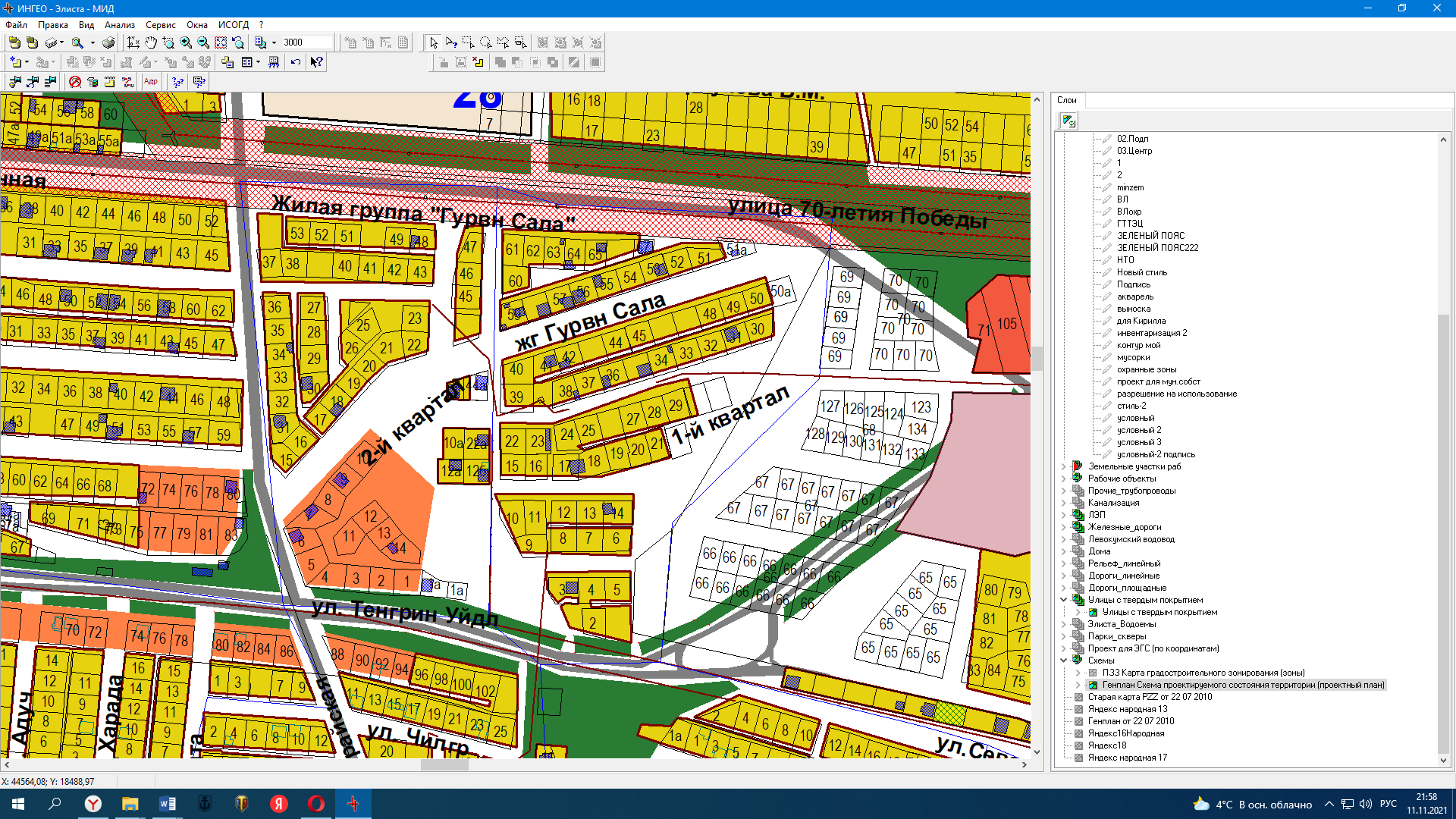 ГП:Изменение в ГП: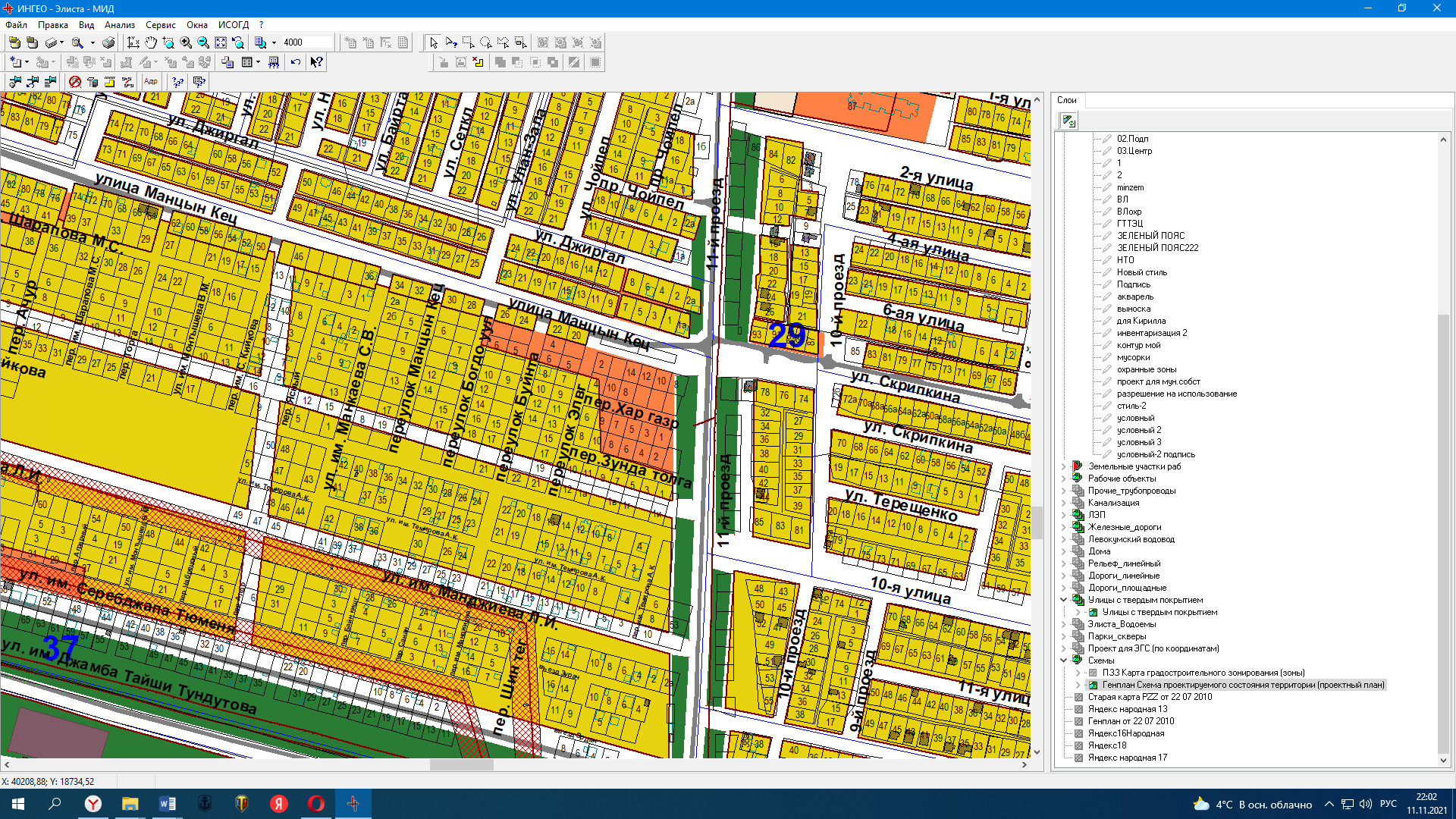 ГП:Изменение в ГП: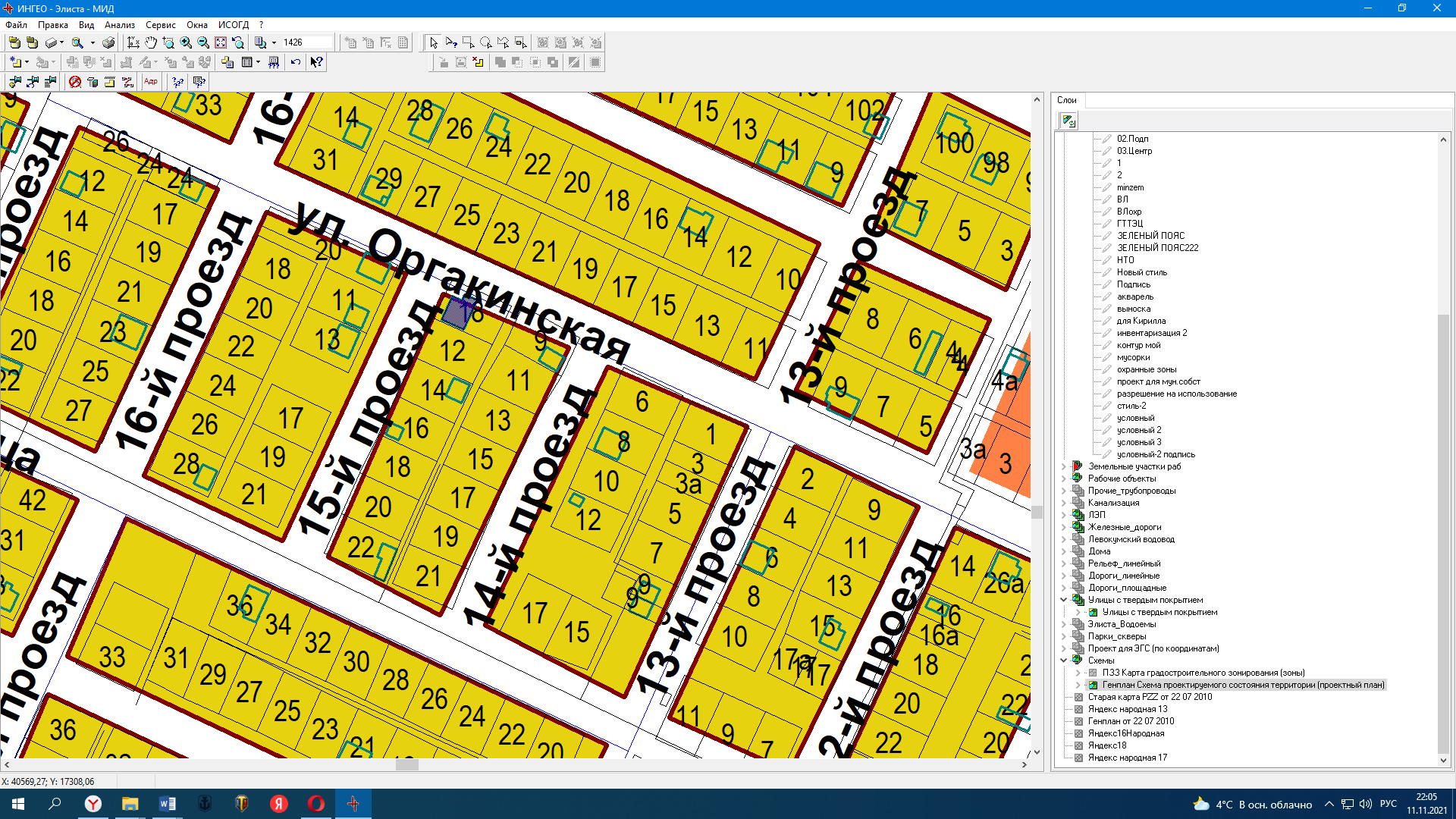 ГП:Изменение в ГП: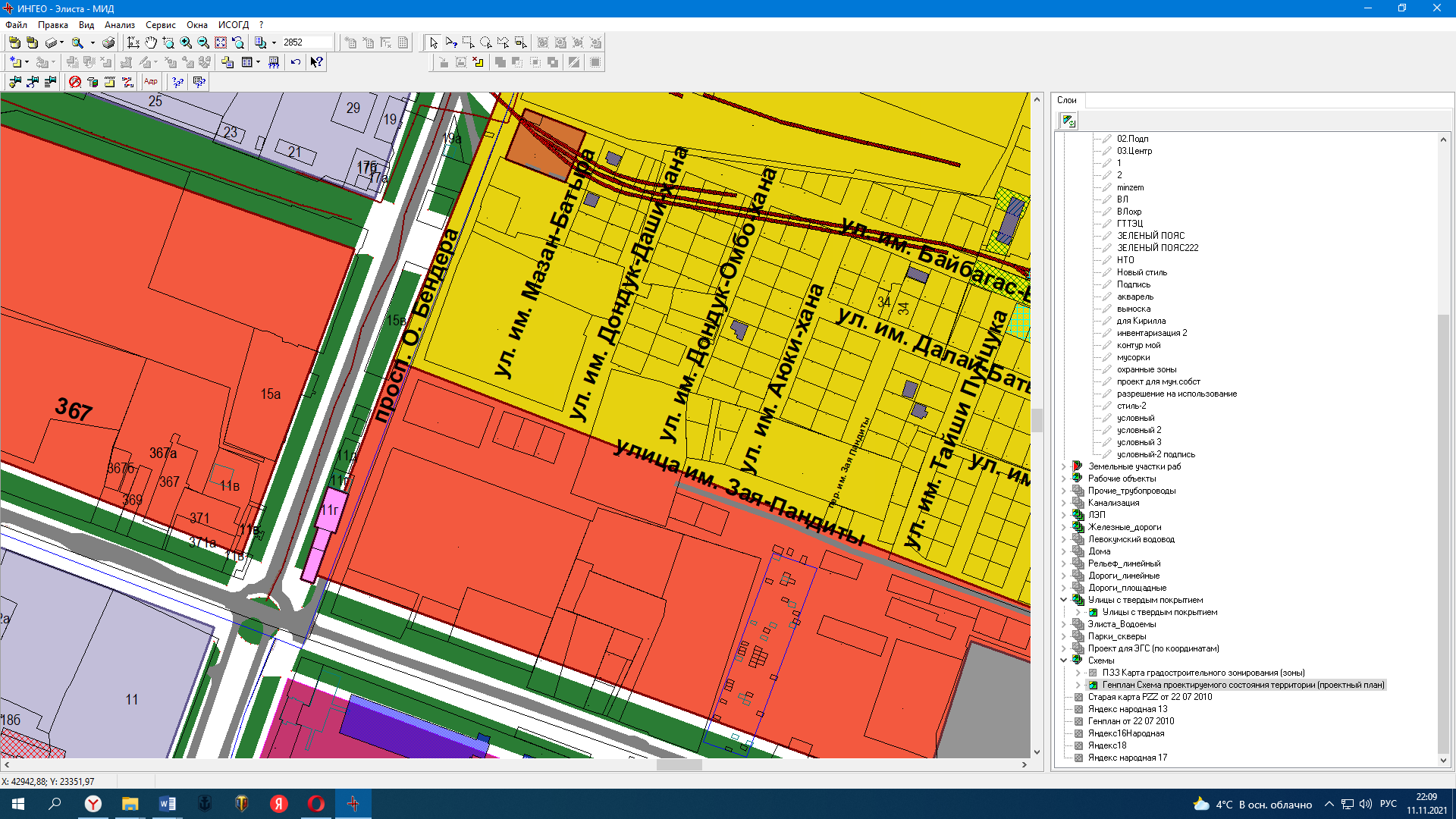 ГП:Изменение в ГП: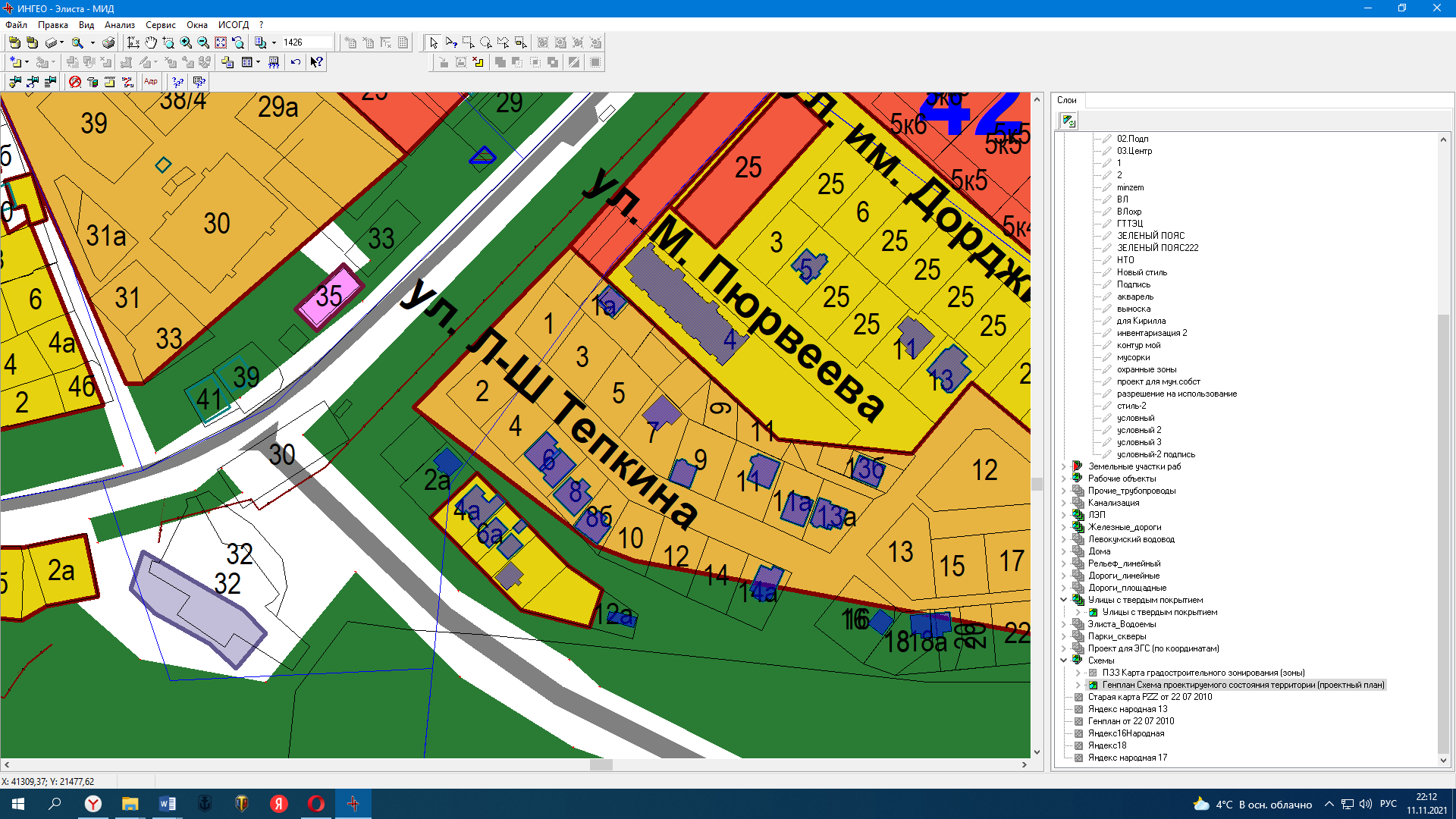 ГП:Изменение в ГП: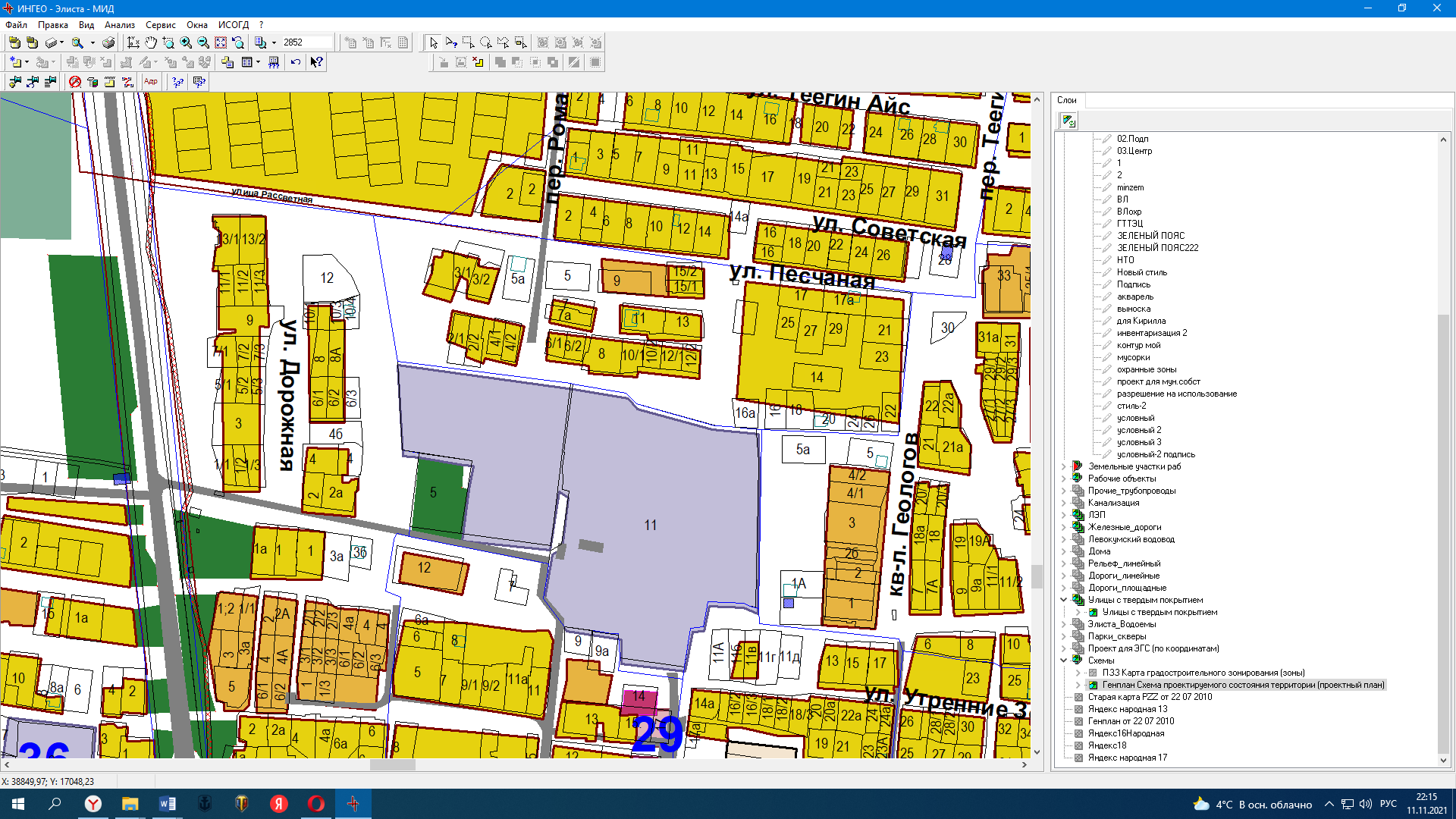 ГП:Изменение в ГП: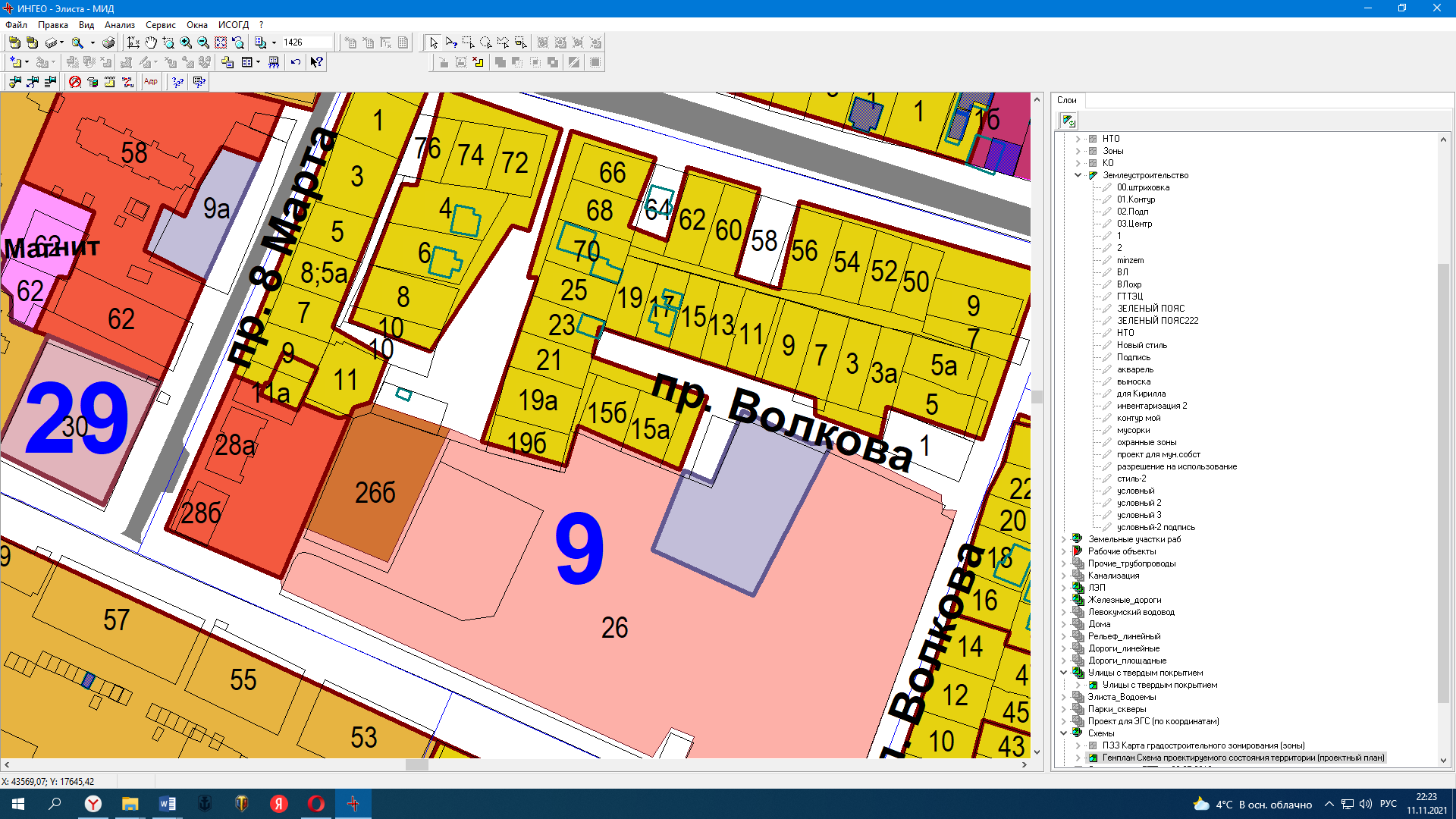 ГП:Изменение в ГП: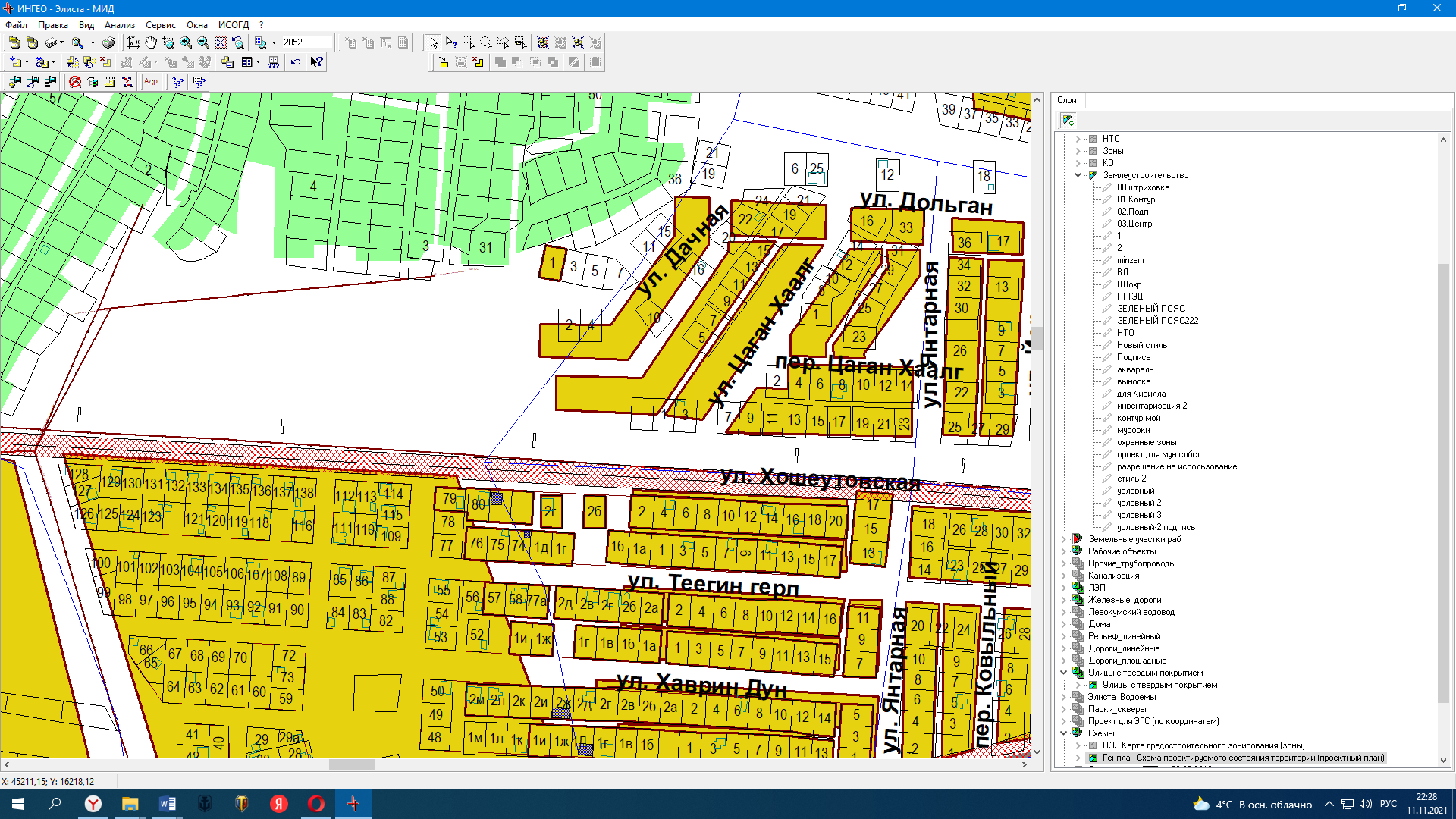 ГП:Изменение в ГП: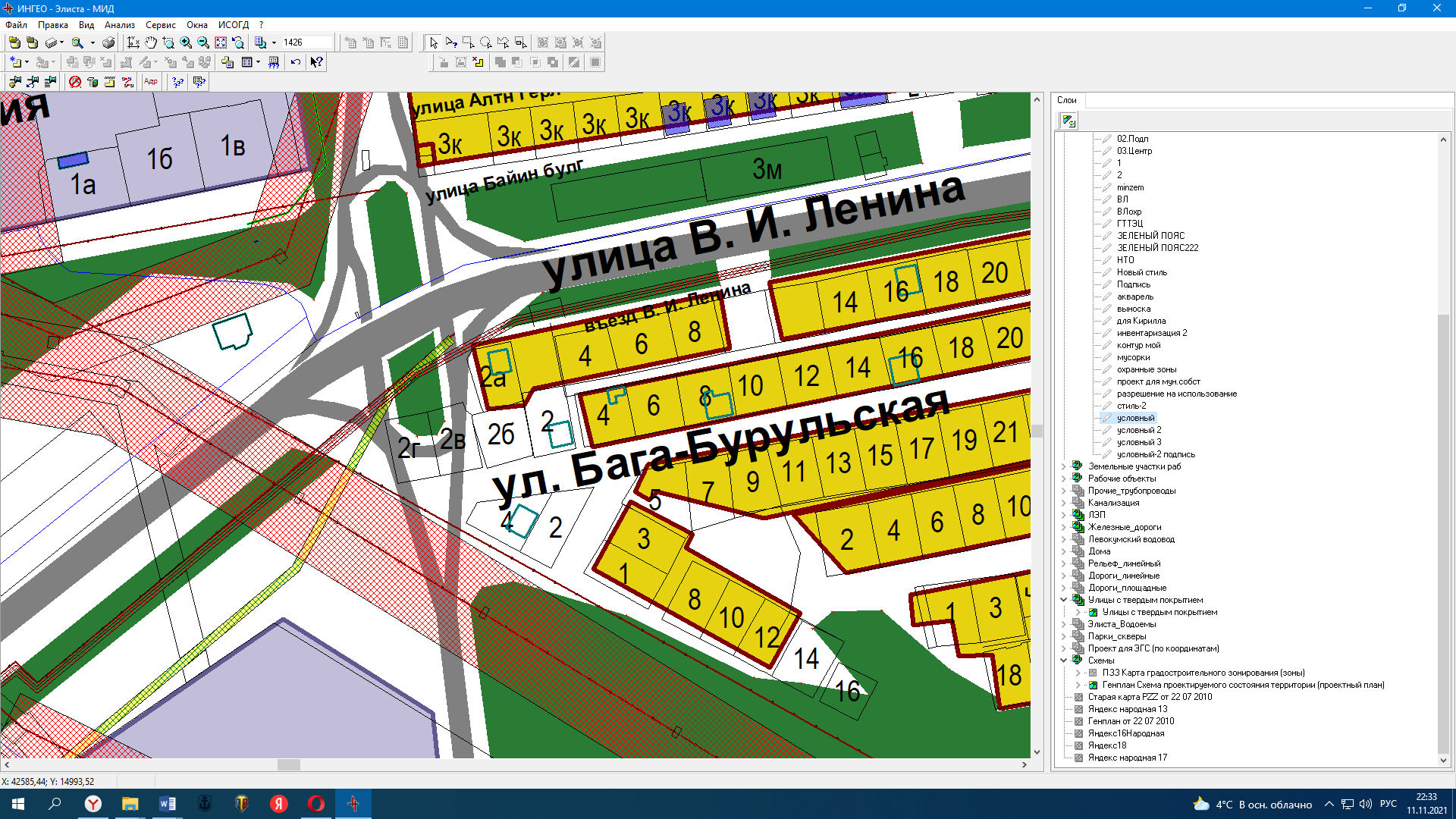 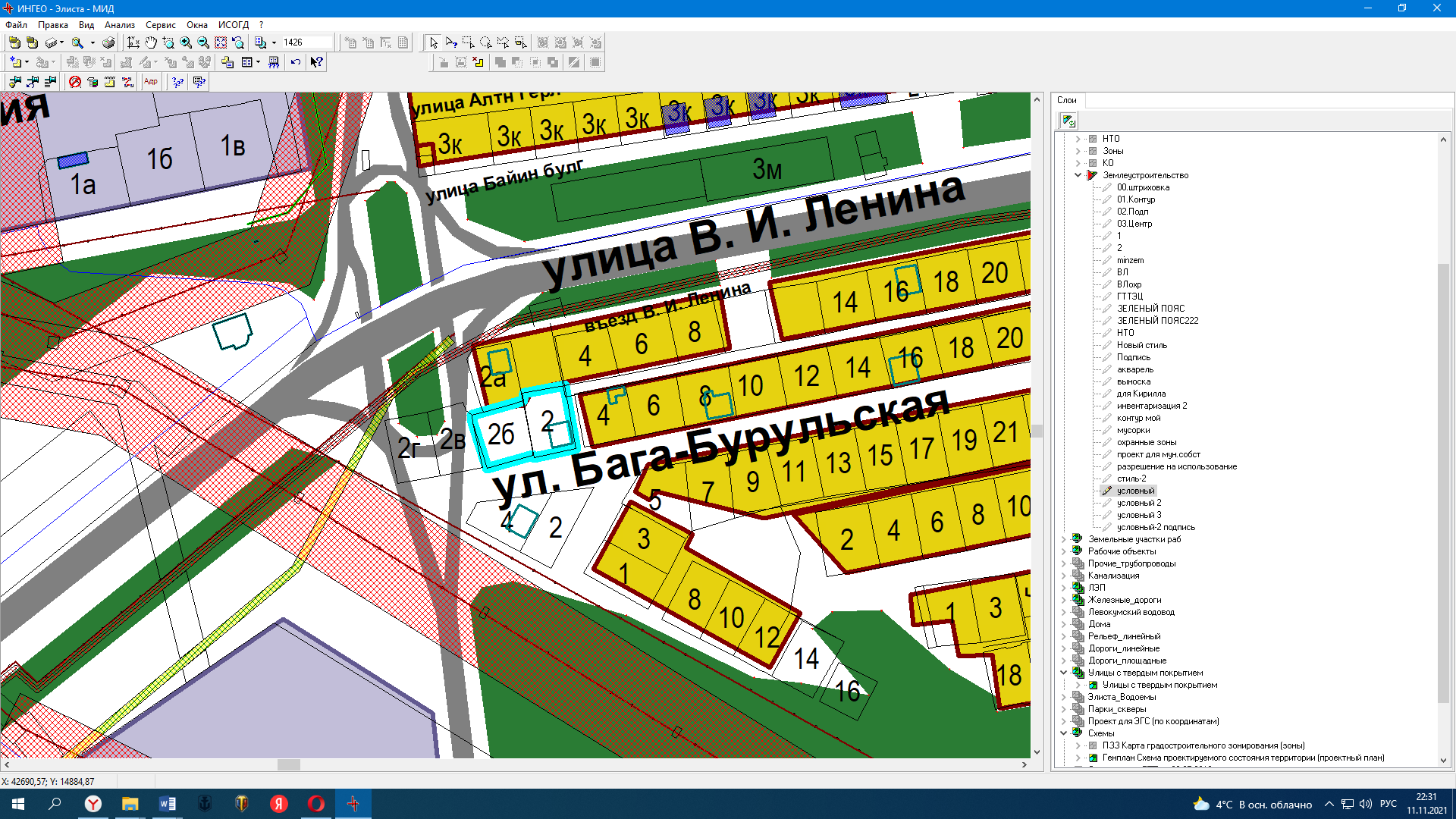 ГП:Изменение в ГП: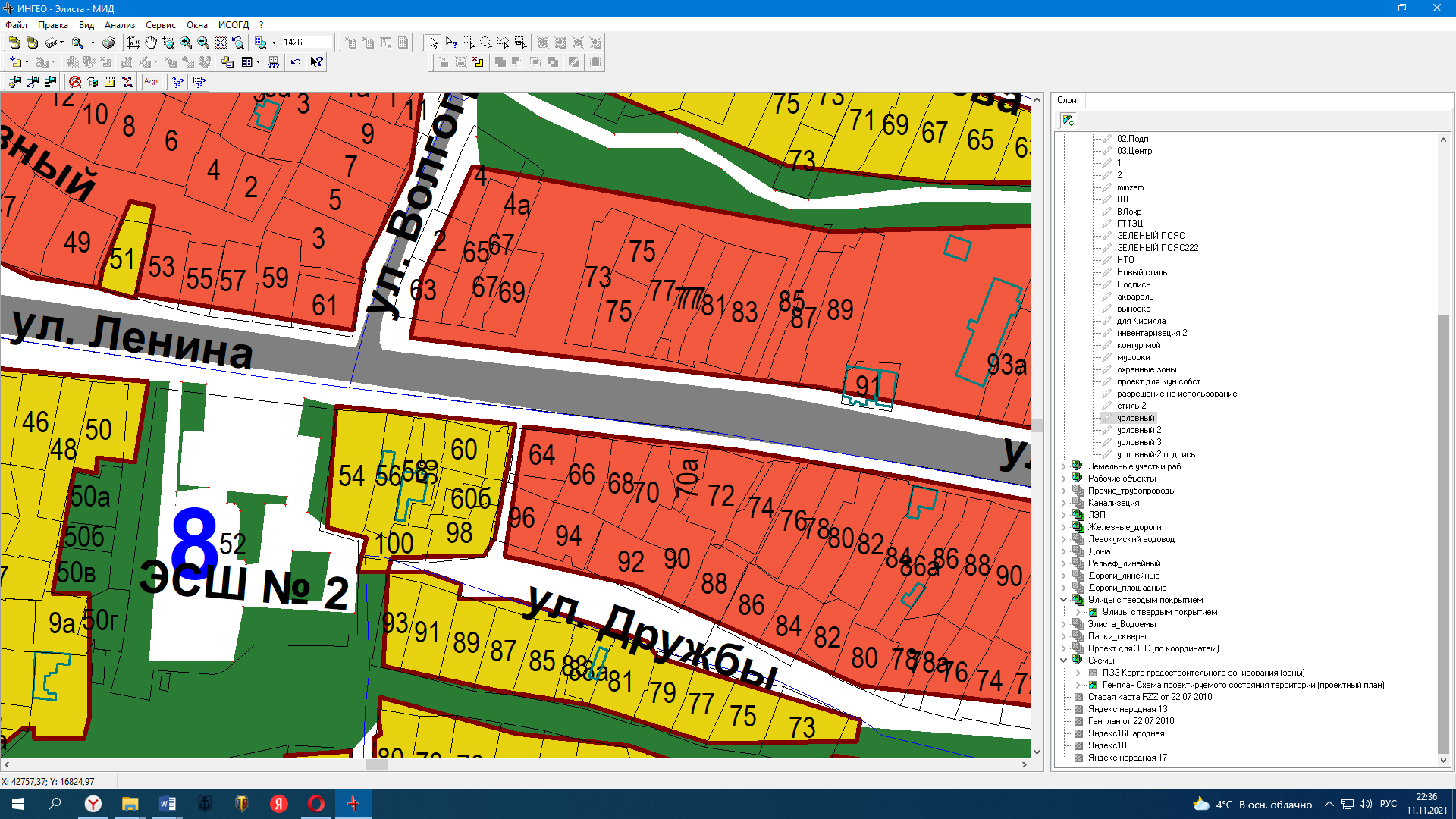 ГП:Изменение в ГП: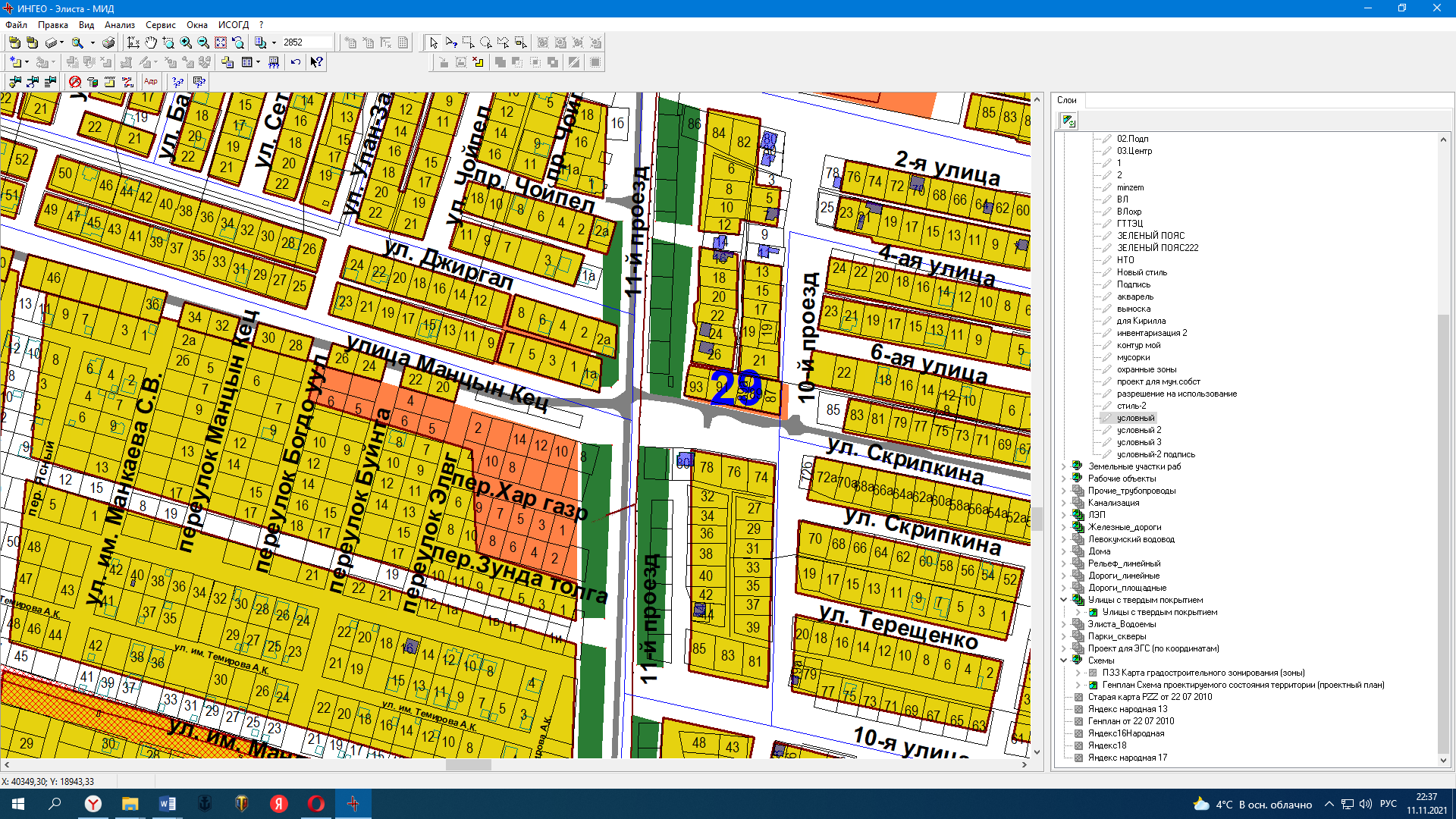 ГП:Изменение в ГП: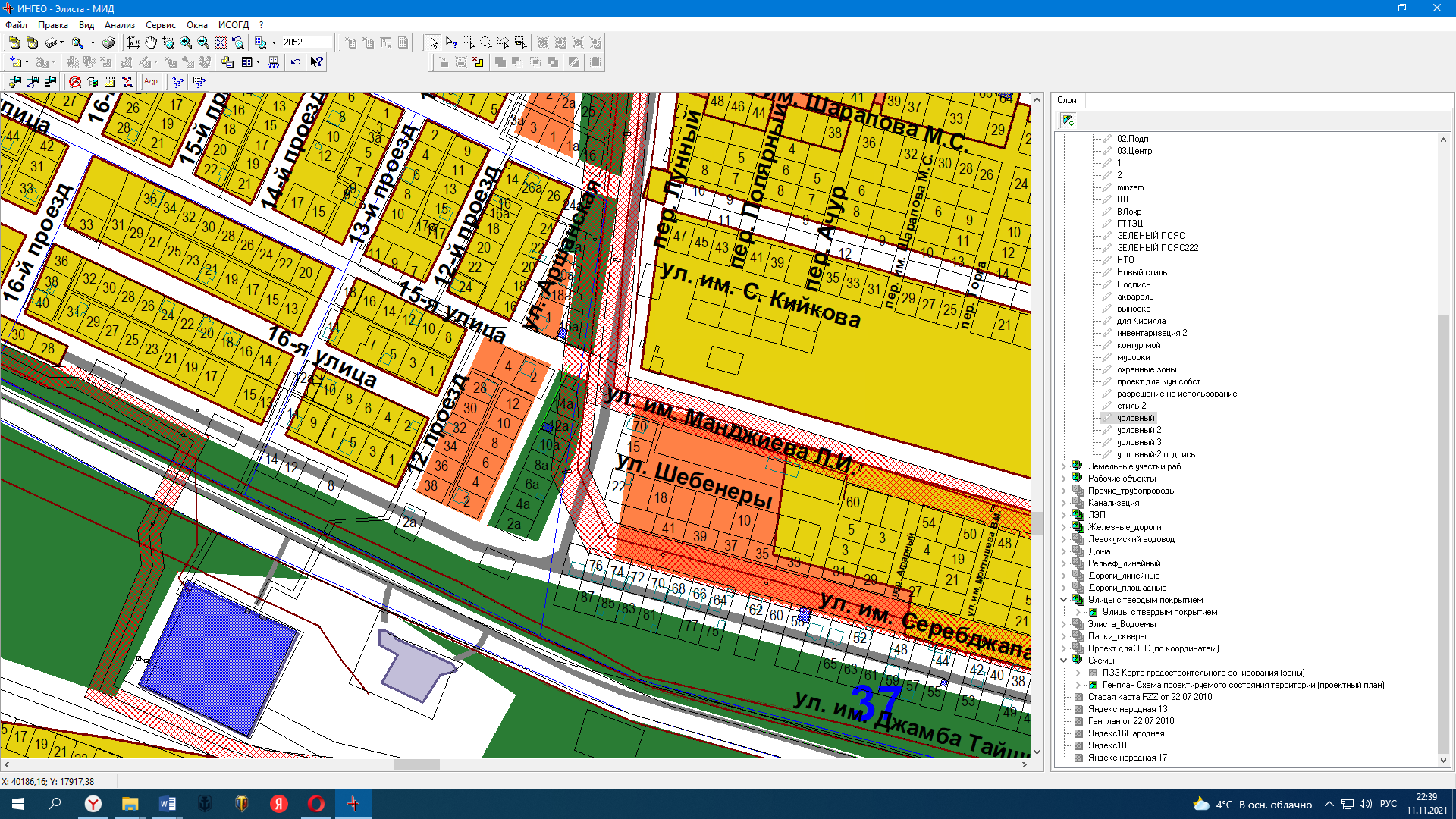 ГП:Изменение в ГП: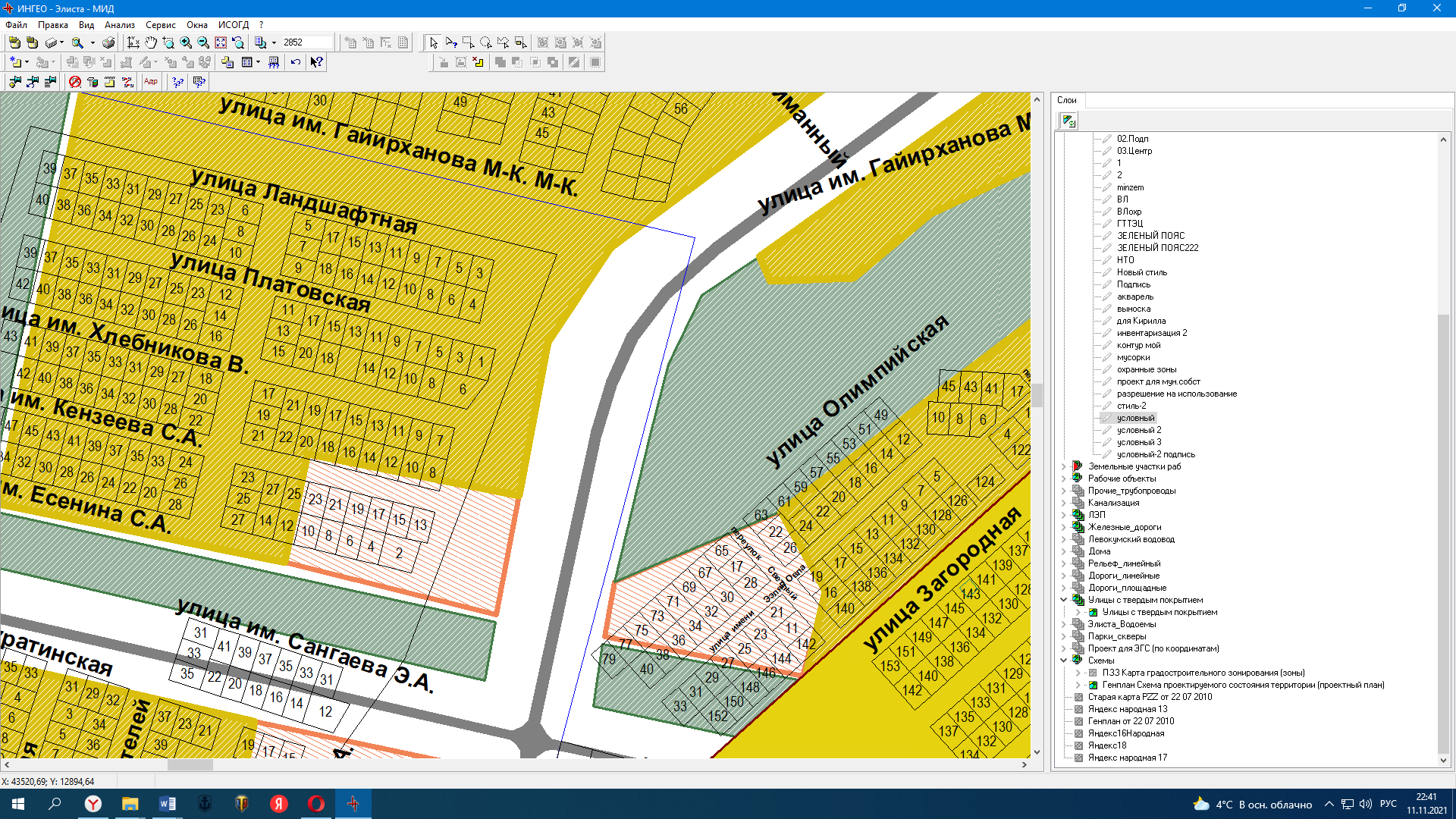 ГП:Изменение в ГП:ГП:Изменение в ГП:ГП:Изменение в ГП:ГП:Изменение в ГП:ГП:Изменение в ГП:ГП:Изменение в ГП:ГП:Изменение в ГП:ГП:Изменение в ГП:ГП:Изменение в ГП:ГП:Изменение в ГП:ГП:Изменение в ГП:ГП:Изменение в ГП:ГП:Изменение в ГП:ГП:Изменение в ГП:ГП:Изменение в ГП:ГП:Изменение в ГП:ГП:Изменение в ГП: